		Via V. Emanuele II n. 107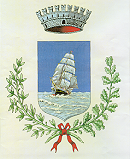 45032 – Bergantino (RO)Telefono: 0425/805250Fax: 0425/805230Pec: comune.bergantino.roαpecveneto.ite-mail protocollo: bergantinoαcomune.bergantino.ro.ite-mail ufficio tributi: tributiαcomune.bergantino.ro.itOGGETTO: Trasparenza del servizio gestione tariffe e rapporti con gli utenti. 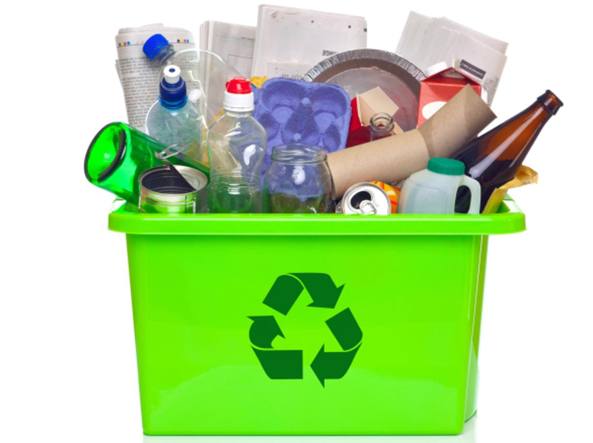 ECOAMBIENTE SRL ROVIGO: Gestore del servizio raccolta e trasporto rifiuti, visibile sul sito: mailto:HTTP//WWW.ECOAMBIENTEROVIGO.ITN. verde del call center : 800186622 SERVIZIO TARIFFE E RAPPORTI CON GLI UTENTI: gestore è il Comune: ufficio tributi, (relativamente alle tariffe  applicate alle utenze domestiche e non domestiche); ed ufficio tecnico (relativamente al servizio di spazzamento  lavaggio strade);Per segnalazioni o reclami relativi all’applicazione delle tariffe è possibile rivolgersi all’ufficio tributi del Comune, responsabile del procedimento Rag. Rita Antoniolli:gestione tariffe:mailto:tributi@comune.bergantino.ro.itPer segnalazioni o reclami relativi allo spazzamento delle strade, o altri disservizi:   è possibile contattare l’ufficio tecnico comunale,  responsabile del servizio geom. Ferri Giulianarapporti con gli utenti:mailto:aiuto-tecnico@comune.bergantino.ro.itMODULISTICA: RECLAMI: RICHIESTA RIMBORSODal 01/01/2020 è stato approvato dal Consiglio Comunale il nuovo regolamento tari, approvato dalla delibera di Consiglio Comunale n. 14 del 19/05/2020:Si comunica  altresì che per l’anno 2020 le tariffe applicate per la tari  sono state adottate in seguito all’approvazione in consiglio comunale della delibera n. 59 del 30/12/2019, che ha confermato le tariffe dell’anno 2019: L’acconto tari anno 2020 è posto in riscossione con avviso di pagamento datato 11/06/2020 prot. 4285,  scadenza 31/07/2020 e riguarderà il 50% della tassa calcolata sulle tariffe dell’anno 2019, riconfermate per l’acconto anno 2020; Il pagamento dell’avviso avverrà a mezzo F 24, che per il contribuente è lo strumento più economico in quanto non ci sono costi aggiuntivi, sia che il pagamento sia effettuato alle Poste, sia che il pagamento avvenga in Banca o con l’home banking.                    vedi avviso: Si comunica altresì che il saldo della tassa sarà posta in riscossione il 01/12/2020 e riguarderà il 50% della stessa, calcolata con il nuovo metodo stabilito dall'autorità ARERA per l'anno 2020 a conguaglio.1	Esempio calcolo  applicazione tariffe utenze domestiche: Tariffa bio:Nucleo 2 personeTariffa fissa nucleo 2 ps: €uro 0,588343 al mqSuperficie: mq 100Tariffa variabile nucleo 2 ps BIODOMESTICO €uro 133,529340 (-sconto 33% su quota variabile)Addizionale provinciale 5%Applicazione: 0,588343X100=€uro 58,83 parte fissa;Quota variabile: 133,529340X-33%= €uro 89,46465Somma quota fissa 58,83+ quota variabile €uro 89,46465= €uro 148,29Addizionali 5% su imponibile 148,29 = 7,4147Totale avviso: 148,29+7,4147= €uro 155,709	Arrotondamento €uro 156,002	Esempio calcolo  applicazione tariffe utenze domestiche: Tariffa base:Nucleo 2 personeTariffa fissa nucleo 2 ps:€uro 0,588343 al mqSuperficie: mq 100Tariffa variabile nucleo 2 ps BASE €uro 133,529340 Addizionale provinciale 5%Applicazione: 0,588343X100=€uro 58,83 parte fissa;Quota variabile: 133,529340Somma quota fissa 58,83+ quota variabile €uro 133,529340= €uro 192,35934Addizionali 5% su imponibile 192,35934 = 9,61796Totale avviso: 192,35934+9,61796= €uro 201,977	Arrotondamento €uro 202,003	Esempio calcolo  applicazione tariffe utenze non domestiche:Cat. 2.15 tariffa fissa: €uro 0,543841 al metro quadratoCat. 2.15 tariffa variabile: €uro 1,180079 in parte variabile** eventuale riduzione del 20% è applicato sulla parte variabile ed in questo caso la parte variabile è di €uro 0,9440632 al metro quadrato;Ipotesi di superficie di 220 mq:Sviluppo a) Calcolo: 0,543841X220= 119,645 parte fissa2)    Calcolo: 1,180079X220= 259,617 parte variabile3)    Aggiunta addizionali 5% sulla somma parte fissa+ parte variabile di €uro 379,26 = €uro 18,964)    Somma parte fissa (119,65) + somma  parte variabile (259,62) + addizionali 5% sul totale (379,26)  di €uro 18,96 =  Totale tassa €uro 398,22Sviluppo b) rid .20%:Parte fissa: Calcolo: 0,543841X220= 119,65 parte fissa;Parte variabile: Calcolo: 1,180079 (-20%) X220= 207,69 parte variabileAddizionali 5% sulla somma parte fissa + parte variabile di (€uro 327,34) = €uro 10,38Somma parte fissa (119,65)+ somma parte variabile (€uro 207,69) + addizionali (€uro 16,37)= Totale tassa €uro 343,72	Arrotondamento €uro 344,00                    PAGAMENTO OLTRE ALLA SCADENZA DELL’ACCONTO E DEL SALDO:Nei casi di tardivo pagamento, oltre le date del 31/07/2020 e del  01/12/2020, l’ufficio tributi invierà una lettera di sollecito, con  una successiva data di scadenza entro cui adempiere al pagamento, senza l’applicazione di sanzioni ed interessi. Nella lettera verrà altresì evidenziato che trascorsi i termini di pagamento stabiliti nella lettera di sollecito, l’ufficio  procederà  ad emettere avviso di accertamento con l’applicazione della sanzione del 30%, come stabilito dall’articolo 13 del Dlgs 471/97 e s.m e gli interessi di mora calcolati al saggio legale dello 0,05%, come stabilito dal  D.Ministero delle Finanze, (dal 01.01.2020).CONTO IBAN COMUNE DI BERGANTINO: 